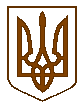 УКРАЇНАКОМИШУВАСЬКА СЕЛИЩНА РАДАОРІХІВСЬКОГО РАЙОНУ ЗАПОРІЗЬКОЇ  ОБЛАСТІЧОТИРНАДЦЯТА ПОЗАЧЕРГОВА СЕСІЯВОСЬМОГО СКЛИКАННЯРІШЕННЯПро внесення змін до Статуту комунального закладу «Навчально-виховний комплекс «Джерело» Комишуваської селищної ради Оріхівського району Запорізької областіКеруючись п.30 ст.26 Закону України «Про місцеве самоврядування в Україні», ст.4, 15, 17 Законом України «Про державну реєстрацію юридичних осіб, фізичних осіб-підприємців та громадських формувань», ч. 6 ст.11 Закону України «Про загальну середню освіту», ст.59 Господарського кодексу, cт.106 Цивільного кодексу України, рішенням селищної  ради від 30.05.2017 року № 40 «Про визначення опорного закладу та філій»,рішенням селищної  ради від 12.06.2017 року № 07 «Про реорганізацію комунальних закладів» ( із  змінами внесеними рішенням Комишуваської селищної ради № 13 від 14.07.2017),Комишуваська селищна радаВИРІШИЛА1. Внести зміни до  Статуту комунального закладу «Навчально-виховний комплекс «Джерело» Комишуваської селищної ради Оріхівського району Запорізької області  а саме:Розділ І Загальні положення доповнити         1.5. КОМУНАЛЬНИЙ ЗАКЛАД «НАВЧАЛЬНО-ВИХОВНИЙ КОМПЛЕКС «ДЖЕРЕЛО» КОМИШУВАСЬКОЇ СЕЛИЩНОЇ РАДИ ОРІХІВСЬКОГО РАЙОНУ ЗАПОРІЗЬКОЇ ОБЛАСТІ є правонаступником всіх майнових прав та обов`язків комунального закладу «Новоіванівська загальноосвітня школа І-ІІ ступенів» Комишуваської селищної ради Оріхівського району Запорізької області, комунального закладу «Новояковлівська загальноосвітня школа І-ІІІ ступенів» Комишуваської селищної ради Оріхівського району Запорізької області, комунального закладу «Щасливський навчально-виховний комплекс «Школа І-ІІ ступенів-дитсадок» Комишуваської селищної радиОріхівського району Запорізької області, комунального закладу  «Магдалинівський навчально-виховний комплекс «Школа-дитсадок» Комишуваської селищної радиОріхівського району Запорізької області.         1.6. КОМУНАЛЬНИЙ ЗАКЛАД «НАВЧАЛЬНО-ВИХОВНИЙ КОМПЛЕКС «ДЖЕРЕЛО» КОМИШУВАСЬКОЇ СЕЛИЩНОЇ РАДИ ОРІХІВСЬКОГО РАЙОНУ ЗАПОРІЗЬКОЇ ОБЛАСТІ у своєму складі має філії:Новоіванівська філія комунального закладу «Навчально-виховний комплекс «Джерело» Комишуваської селищної ради Оріхівського району Запорізької області розташована в будівлі за адресою 70513, Запорізька область, Оріхівський район, село Новоіванівка, вулиця Патріотична, будинок 13а. Новояковлівськафілія комунального закладу «Навчально-виховний комплекс «Джерело» Комишуваської селищної ради Оріхівського району Запорізької області розташована в будівлі за адресою 70536, Запорізька область, Оріхівський район, село Новояковлівка, вулиця Шкільна, будинок 1а.Щасливська філія комунального закладу «Навчально-виховний комплекс «Джерело» Комишуваської селищної ради Оріхівського району Запорізької області розташована в будівлі за адресою 70514, Запорізька область, Оріхівський район, село Щасливе, вулиця Блакитна, будинок 51. Магдалинівська філія комунального закладу «Навчально-виховний комплекс «Джерело» Комишуваської селищної ради Оріхівського району Запорізької області розташована в будівлі за адресою 70537, Запорізька область, Оріхівський район, село Магдалинівка, вулиця Шевченка, будинок 64. 2. Затвердити Статут комунального закладу «Навчально-виховний комплекс «Джерело» Комишуваської селищної ради Оріхівського району Запорізької області в новій редакції(додається).3. Директору комунального закладу «Навчально-виховний комплекс «Джерело» Комишуваської селищної ради Оріхівського району Запорізької області здійснити заходи щодо реєстрації Статуту комунального закладу «Навчально-виховний комплекс «Джерело» Комишуваської селищної ради Оріхівського району Запорізької області в новій редакції.         4. Контроль за виконанням даного рішення покласти на постійну комісію Комишуваської селищної ради з питань  охорони здоров’я, соціального захисту, освіти, культури, молоді і спорту.Селищний голова                                                                            Ю.В.Карапетян22.08.2017	                           №  01